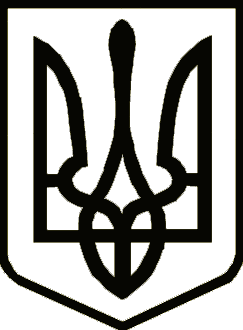 УкраїнаНОСІВСЬКА  МІСЬКА РАДА
Носівського району ЧЕРНІГІВСЬКОЇ  ОБЛАСТІР І Ш Е Н Н Я(сорок третя сесія сьомого скликання)     		_19 вересня 2018 року                        м. Носівка     		       	№9/43/VІІ Про внесення змін до рішення  міської ради від 16.11.2017  року  «Про створення Територіального центру соціального обслуговування Носівської міської ради»Відповідно до статті 26 Закону України «Про місцеве самоврядування в Україні», у зв’язку з виробничою необхідністю та з метою вдосконалення діяльності відділу соціального захисту населення Носівської міської ради, структурування функціональних напрямків діяльності, забезпечення ефективної роботи, міська рада вирішила:1. Внести зміни до рішення 29 сесії міської ради від 16.11.2017 року №15/29/VII «Про створення Територіального центру соціального обслуговування Носівської міської ради» в  пункті 3 додатку 21.1. Вивести із структури:1.1.1. Відділення соціальної допомоги вдома:- посаду соціального робітника – 2 шт. од.1.1.2. Відділення організації надання адресної натуральної та грошової допомоги:- посаду взуттьовика з ремонту взуття – 0,5 шт. од.1.2. Ввести до структури:1.2.1. Відділення організації надання адресної натуральної та грошової допомоги:- посаду соціального працівника – 0,5 шт. од.;- посаду робітника з комплексного обслуговування й ремонту будинків – 1 шт. од;- посаду перукаря – 0,5 шт. од.; - посаду швачки – 0,5 шт. од.!.3. Додаток 2  викласти в новій редакції(додається).2.  Контроль за виконанням рішення покласти на постійну комісію з питань освіти, охорони здоров’я, соціального захисту, культури, туризму, молоді та спорту.         Міський голова                                                         	В.М. ІгнатченкоДодаток 2С Т Р У К Т У Р АТериторіального центру соціального обслуговування Носівської міської радиНачальник відділу СЗН Носівської міської ради 						М.В. Оксимець№ п/пНазва посадиКількість штатних одиницьАпарат територіального центру1Директор12Фахівець із соціальної роботи23Сестра медична14Прибиральник службових приміщень15Водій автотранспортного засобу1ВСЬОГО6Відділення соціальної допомоги вдома1Завідувач відділення12Соціальний працівник23Соціальний робітник444Водій автотранспортного засобу1ВСЬОГО48Відділення організації надання адресної натуральної та грошової допомоги1Завідувач відділення12Соціальний працівник 1,53Соціальний робітник0,54Соціальний робітник0,55Робітник з комплексного обслуговування й ремонту будинків26Перукар1,57Швачка1ВСЬОГО8РАЗОМ:62